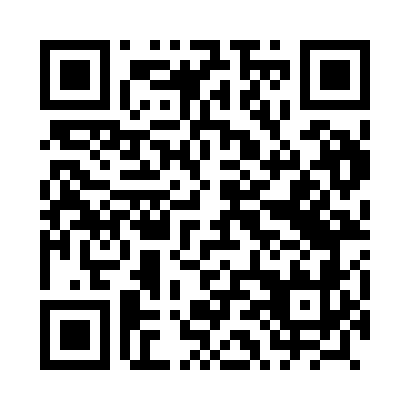 Prayer times for Michalin, PolandMon 1 Apr 2024 - Tue 30 Apr 2024High Latitude Method: Angle Based RulePrayer Calculation Method: Muslim World LeagueAsar Calculation Method: HanafiPrayer times provided by https://www.salahtimes.comDateDayFajrSunriseDhuhrAsrMaghribIsha1Mon4:176:2212:535:197:259:222Tue4:146:2012:535:217:279:243Wed4:116:1712:525:227:299:274Thu4:086:1512:525:237:309:295Fri4:056:1212:525:247:329:326Sat4:026:1012:525:267:349:347Sun3:596:0812:515:277:369:378Mon3:566:0512:515:287:389:399Tue3:526:0312:515:307:399:4210Wed3:496:0112:505:317:419:4411Thu3:465:5812:505:327:439:4712Fri3:425:5612:505:337:459:5013Sat3:395:5412:505:357:479:5314Sun3:365:5112:495:367:489:5515Mon3:325:4912:495:377:509:5816Tue3:295:4712:495:387:5210:0117Wed3:255:4512:495:397:5410:0418Thu3:225:4212:485:417:5610:0719Fri3:185:4012:485:427:5710:1020Sat3:145:3812:485:437:5910:1321Sun3:115:3612:485:448:0110:1622Mon3:075:3412:485:458:0310:1923Tue3:035:3112:475:468:0410:2224Wed2:595:2912:475:488:0610:2525Thu2:565:2712:475:498:0810:2926Fri2:525:2512:475:508:1010:3227Sat2:485:2312:475:518:1210:3528Sun2:445:2112:475:528:1310:3929Mon2:395:1912:475:538:1510:4230Tue2:355:1712:465:548:1710:46